РАСПИСАНИЕ ГРУППОВЫХ ФИТНЕС-ПРОГРАММ                                          С 6 ДЕКАБРЯПОНЕДЕЛЬНИКВТОРНИКСРЕДАЧЕТВЕРГПЯТНИЦАСУББОТАВОСКРЕСЕНЬЕ08:00ЙОГА09:00PYRAMIDTABS + АТМTABATA FITUPPER BODYTABS + АТМЙОГА10:00FUNCTIONAL BODYUPPER BODY + ROLLЗДОРОВАЯ СПИНАINTERVAL CLASSUPPER BODYUPPER BODYBODY SCULPT10:00FUNCTIONAL BODYUPPER BODY + ROLLZUMBAINTERVAL CLASSZUMBAUPPER BODYBODY SCULPT11:00MFRУМНОЕ ТЕЛОSTRETCHPILATES MIXSTRETCHTABS + АТМSTRETCH12:00STRETCH+ ROLLПродолжительность занятий: Фитнес – 55 мин / Йога – 90 минПродолжительность занятий: Фитнес – 55 мин / Йога – 90 минПродолжительность занятий: Фитнес – 55 мин / Йога – 90 минПродолжительность занятий: Фитнес – 55 мин / Йога – 90 минПродолжительность занятий: Фитнес – 55 мин / Йога – 90 минПродолжительность занятий: Фитнес – 55 мин / Йога – 90 минПродолжительность занятий: Фитнес – 55 мин / Йога – 90 минПродолжительность занятий: Фитнес – 55 мин / Йога – 90 мин18:00INTERVAL CLASSSLIM BODY STYLEINTERVAL CLASSSLIM BODY STYLEBODY PUMP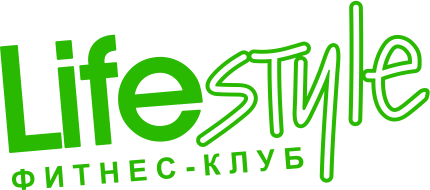 Пожарова, 22+7 (978) 810 83 82sevlifestyle.ruПожарова, 22+7 (978) 810 83 82sevlifestyle.ru18:00ЙОГАSLIM BODY STYLEЙОГАSLIM BODY STYLEЙОГАПожарова, 22+7 (978) 810 83 82sevlifestyle.ruПожарова, 22+7 (978) 810 83 82sevlifestyle.ru19:00TABS + АТМPILATESFUNCTIONALPILATESBODY COMBATПожарова, 22+7 (978) 810 83 82sevlifestyle.ruПожарова, 22+7 (978) 810 83 82sevlifestyle.ru19:00BASIC STEP+ UPPER BODYZUMBABASIC STEP+ TABSZUMBABODY COMBATПожарова, 22+7 (978) 810 83 82sevlifestyle.ruПожарова, 22+7 (978) 810 83 82sevlifestyle.ru20:00STRETCH+ROLLSTRETCHSTRETCH+ROLLSTRETCHSTRETCHПожарова, 22+7 (978) 810 83 82sevlifestyle.ruПожарова, 22+7 (978) 810 83 82sevlifestyle.ru20:00STRETCH+ROLLБОКСSTRETCH+ROLLБОКСSTRETCHПожарова, 22+7 (978) 810 83 82sevlifestyle.ruПожарова, 22+7 (978) 810 83 82sevlifestyle.ru